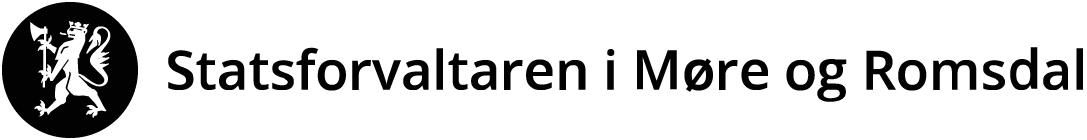 Melding til Statsforvaltaren om verksemd etter forureiningsforskrifta 
kapittel 28: Forurensninger fra anlegg for kjemisk/ elektrolytisk overflatebehandlingSkjemaet skal sendast elektronisk til Statsforvaltaren i Møre og Romsdal, sfmrpost@statsforvalteren.no eller per post til Statsforvaltaren i Møre og Romsdal, Postboks 2520, 6404 Molde.
Lenke til forureiningsforskrifta:http://lovdata.no/dokument/SF/forskrift/2004-06-01-931/KAPITTEL_8-7#KAPITTEL_8-7Rettleiing til meldinga: Dette skjemaet gjeld for verksemder som driv kjemisk/elektrolytisk overflatebehandling som har ei avløpsvassmengd på under 100 m3/døgn og/eller der totalvolumet av prosessbada er under 30 m3. Kjemisk/elektrolytisk overflatebehandling omfattar verksemder som legg metallbelegg eller driv kjemisk behandling av metall- eller av plastoverflater med metall ved forbehandling (reinsing, avfeitting, beising), elektrolytisk eller kjemisk plettering, passivering/etterbehandling, ”stripping”, fosfatering eller pulverlakkering (kun pulverlakkering med kjemisk forbehandling). Varmforsinkning er ikkje rekna som kjemisk/elektrolytisk overflatebehandling i kapittel 28 blant anna på grunn av anna teknologi og anna avgrensing mot IPPC-direktivet.  Nye anlegg eller utvidingar/endringar skal i god tid før oppstart/endring sende inn utfylt skjema til Statsforvaltaren. Anlegg som er omfatta av kapittel 28, men som driv utan løyve, bør også sende inn meldeskjema til Statsforvaltaren. Verksemda kan starte opp/endre/utvide når det er gått 6 veker etter at meldinga er stadfesta motteken av Statsforvaltaren, med mindre Statsforvaltaren bestemmer noko anna. Statsforvaltaren kan på bakgrunn av meldinga pålegge verksemda å søke om løyve etter § 11 i forureiningslova. Opplysningar om verksemdaPlanstatus Dokumentasjon på at verksemda er i samsvar med eventuelle planar etter plan- og bygningslova skal leggjast ved meldeskjemaet. Planføresegner kan gje føringar blant anna for utforming av anlegg, støy, lukt med meir. ProduksjonsdataUtsleppskategori Verksemda tilhøyrer følgjande kategori for utslepp og målingar (set kryss)Lagring, sikring og merkingHugs vedlegg:Dokumentasjon på at verksemda er i samsvar med eventuelle planar etter plan- og bygningslova.Dato og underskriftNamn på verksemdaGateadressePostadresseKommuneFylke:Fylke:KontaktpersonNamn:e-post:e-post:Tlf:Org. nummer (bedriftsnummer)Gardsnr.Gardsnr.Bruksnr.:Bruksnr.:Bruksnr.:Bruksnr.:Kartreferanse(UTM- koordinatar)SonebelteSonebelteNord - SørNord - SørAust - VestKartreferanse(UTM- koordinatar)Etableringsår/byggjeår anlegg: Endra/utvida år:Endra/utvida år:Avstand til næraste bustad, skule, institusjon og liknande (i meter)Avstand til næraste bustad, skule, institusjon og liknande (i meter)Avstand til næraste bustad, skule, institusjon og liknande (i meter)Avstand til næraste bustad, skule, institusjon og liknande (i meter)Er lokaliseringa handsama i ein reguleringsplan?Namn på reguleringsplanen og dato for vedtakNamn på vasslokalitetMengd prosessavløpsvatn (m3/døgn) Totalvolum av prosessbad (m3)pH-verdi i avløpsvatnet er 6,0-9,5. Skal måle pH kontinuerleg i utsleppspunktet. Skal måle avløpsvassmengd og relevante utsleppskomponentarxhar kontinuerleg utslepp og avløpsvatn som inneheld kadmium krom eller cyanid. Prøvetaking/måling 12 gongar per århar kontinuerleg utslepp over 1,0 m3/t som ikkje inneheld kadmium, krom eller cyanid. Prøvetaking/måling 6 gongar per århar kontinuerleg utslipp lik eller mindre enn 1,0 m3/t som ikkje inneheld kadmium, krom eller cyanid. Prøvetaking/måling 6 gongar per århar satsvis avgifting av avløpsvatn som inneheld kadmium, krom eller cyanid. Prøvetaking/måling av inntil 12 satsar per år har satsvis avgifting som ikkje inneheld kadmium, krom eller cyanid. Prøvetaking/måling av inntil 6 satsar per årOppfyller verksemda grenser for utslepp til vatn i § 28- 3?  Ja/NeiHar verksemda oppsamlingsbasseng som skildra i § 28-5?  Ja/Nei (forklar)Dato for utfylling av skjemaUnderskrift